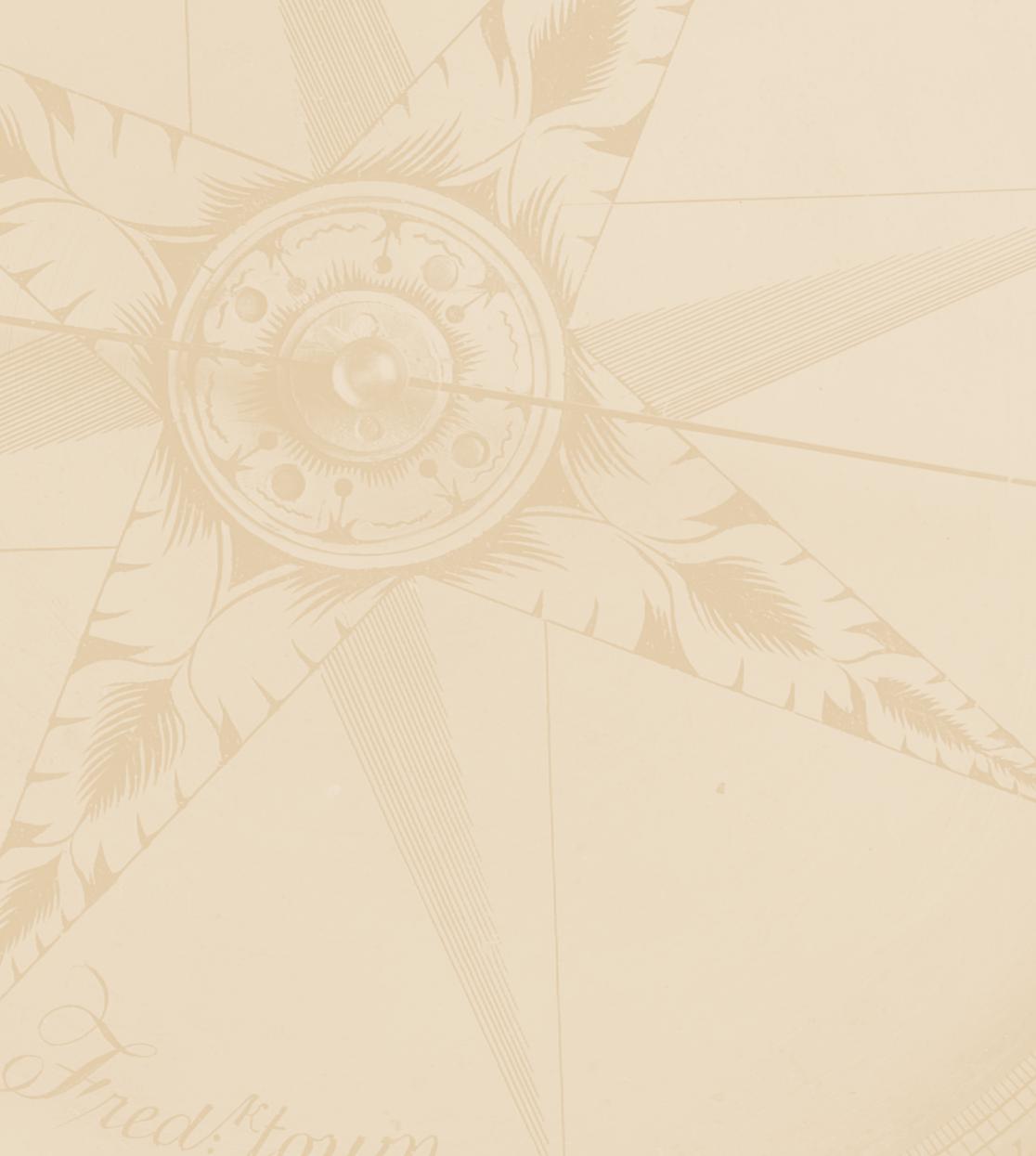 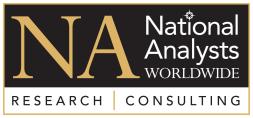 Note to Reader/Programmer: Bold lines in between questions signify page/screen breaks. Insertions will be in brackets. Do not display section headers. Welcome to the United States Mint’s survey. This survey is designed to help the United States Mint understand how it can improve the products and services it provides.  According to the Paperwork Reduction Act of 1995, no persons are required to respond to a collection of information unless it displays a valid OMB number.  The valid OMB control number for this information collection is 1525-0012-XXXX.  Your participation in this survey is ENTIRELY VOLUNTARY and should require approximately 10 minutes of your time.It is National Analysts Worldwide’s policy to keep interviews anonymous.  Consistent with this policy, National Analysts Worldwide will only entrust survey data with other entities when: 1) the participant gives explicit permission to release this data, or 2) the data is shared with an entity who agrees in writing that the data will be held strictly adequately protected and that the data will be used for research purposes only, or 3) the release of this data is required by law.You will not be contacted for sales purposes as a result of participating in this survey.For further information on National Analysts’ privacy policy, you can view our website at www.nationalanalysts.com/privacy/domestic-global.asp.If you have any questions or problems while completing the survey, please send an email to Brent Whitesell at info859@nationalanalysts.com, or call weekdays from 9:00 AM to 5:00 PM Eastern at 1-800-342-9102 ext. 6963.Please click the Forward button to continue.To begin, we will first take a few moments to familiarize you with our survey:If you do not know an exact answer, then please give your best estimate.You may close the survey window and take a break.  When you re-enter the survey, the survey will return to the last screen you saw before closing the survey.Please click the Forward button to begin.S-1.	First we need to ask a few introductory questions for classification purposes.  Do you or does someone in your household or immediate family work…  Please select one answer for each row.PROGRAMMING:  Ask all.Terminate at end of screener if “Yes” to any row.____________________________________________________________________________________S-2.	 What is your age in years?PROGRAMMING: Ask all.Send to termination screen immediately if L_1.____________________________________________________________________________________S-3.	Are you…?PROGRAMMING:  Ask all.S-4.	When was the very first time that you ever purchased coins or other merchandise directly from the United States Mint?PROGRAMMING: Ask all.Terminate if L_7S-5.	Have you purchased any coins or other merchandise from the United States Mint during the past year?PROGRAMMING: Ask all.If S-4 =L_1 then auto fill “Yes” for S-5 and skip.If “No” send to termination screen.____________________________________________________________________________________S-6.	Which of the following items have you ever bought directly from the United States Mint?	   Select all that apply.PROGRAMMING:  Ask all.If “None of the Above” checked, send to termination screen.Do not allow “None of the Above” with any other level.S-7.	Which of the following items have you bought directly from the United States Mint in the past year?PROGRAMMING:  Always show “none of the above” and row 5B.  For all other rows, only show items checked in S-6. If no items would be shown then terminate.Definitions for status report [assign label if any of the rows listed are checked]Row 8 – “Self-Report Platinum Purchase”Rows 9-13, 16-18 – “Self-Report Gold Purchase”Rows 4-5, 14-15, 19, 21 – “Self-Report Silver Purchase”Create a variable “Self_Report_Not_Purchasing_Expected_Item” for those respondents who do not purchase the items that would qualify for their sample groups. This would be: G1A and G1B who do not Self-Report Platinum Purchase” or “Self-Report Gold Purchase”G2A and G2B who do not “Self-Report Silver Purchase”Create a variable “Self_Report_Purchasing_Additional_Items” for those respondents who self-report purchasing items that would put them in a higher sample group. Specifically:G2A, G2B, G3A, G3B who “Self-Report Platinum Purchase” or “Self-Report Gold Purchase”G3A, G3B, who “Self-Report Silver Purchase”Finally, define a variable “Self_Report_Discordant_Purchases” for those respondents who do not meet their sample group requirement, defined as either “Self_Report_Not_Purchasing_Expected_Item” or “Self_Report_Purchasing_Additional_Items”.Status Report should track the “Self-Report<*> Purchase” totals by sample group and by monadic cell + sample group.  ____________________________________________________________________________________S-8.	In total, about how much have you spent on purchases from the United States Mint in the past year?Based on what you know about the United States Mint, what are your impressions?PROGRAMMING: Open-ended text box.  Do not force response.Thank you very much for taking the time to complete this survey.  Your feedback is very important to the United States Mint and greatly appreciated! Q-1.	How likely are you to purchase each of the following types of coins from the U.S. Mint in the next 12 months?
Please select a number from 1 (“Extremely Unlikely”) to 6 (“Extremely Likely”) for each product.PROGRAMMING:  Ask all.Q-2.  	How many of each of the following products are you likely to purchase from the United States Mint in the next 12 months?  Please enter a number for each row.  If you do not expect to purchase any of that coin in the next 12 months, you may enter a zero.PROGRAMMING: Ask all.Only ask rows >1 in Q-1Range is 0 to 9,999,999.Define “Likely Gold Purchaser” as:Rows 9-13, 6-18: Same row in  Q1 > 3 and in Q2 > 0 (e.g., Q1 Row 11 > 3 and Q2 Row 11 >0 OR Q1 Row 12 > 3 and Q2 Row 12 > 0, etc.)Define “Likely Silver Purchasers” as: Rows 4,5,5B, 14-15, 19, 21: Same row in  Q1 > 3 and in Q2 > 0 Allow blanks (treat as zero).Stratify each sample group as follows (for a total of 24 stratification groups) – 6 sample groups x 4 stratification groupsCreate 4 Monadic Cells (A, B, C, D). Assign respondents in each stratification group by randomized least fill to the monadic cells (i.e., if multiple arms have same number of completes for a particular stratification group, randomly choose one and assign respondent to that monadic arm).PROGRAMMING:  ASK SECTION C FIRST FOLLOWED BY A AND THEN B FOR MONADIC CELLS B AND C[PROGRAMMING: Before this section for monadic cells B and C, show the following transition text:Now, the United States Mint would like to ask you some questions about its silver products.]  A-1. The U.S. Mint is considering changing the silver content of silver annual coin set coins (silver proof set, silver quarters proof set, silver proof limited edition set) and silver commemorative coins (proof and uncirculated) from .9 (90% “coinage silver”) to .999 (99.9% “pure silver”).  There would be no noticeable difference in these coins except in the weight.If this change were made, how would it affect your likelihood to purchase…Silver Annual coin sets:Silver Commemorative coins:PROGRAMMING: Ask Monadic Cells A and CA-2.	Why did you say a change from .9 silver to .999 silver...PROGRAMMING: Ask Monadic Cell A and CIf row 1 or 2 in both A-1a or A-1b then insert [would make you more likely to purchase any silver coins]If row 4 or 5 in both A-1a or A-1b then insert [would make you less likely to purchase any silver coins]If row 3 in both A-1a or A-1b then insert [would not make any difference to you]If mismatch then ask 2 OEs:If row 1 or 2 in A-1a or A-1b then insert [would make you more likely to purchase any silver [annual set/commemorative coins]If row 4 or 5 in A-1a or A-1b then insert [would make you less likely to purchase any silver [annual set/commemorative coins]If row 3 in A-1a or A-1b then insert [would not make any difference to your likelihood to purchase any silver [annual set/commemorative coin]A-3. The U.S. Mint is considering changing the silver content of silver annual coin set coins (silver proof set, silver quarters proof set, silver proof limited edition set) and silver commemorative coins (proof and uncirculated) from .9 (90% “coinage silver”) to .999 (99.9% “pure silver”).  There would be no noticeable difference in these coins except in the weight and the price per proof set would increase by $5 and the price for each commemorative coin would increase by $2.For example…A 2013 silver proof set is currently $53.95 so the new price with .999 silver would be $58.95.A 2013 Girl Scouts of the USA Centennial Uncirculated Silver Dollar is currently $55.95 so the new price with .999 silver would be $57.95.If this change were made, how would it affect your likelihood to purchase…Silver Annual Coin Sets:Silver Commemorative coins:PROGRAMMING: Ask Monadic Cells B and D A-4.	Why did you say a change from .9 silver to .999 silver ...PROGRAMMING: Ask Monadic Cells B and DIf row 1 or 2 in both A-1a or A-1b then insert [would make you more likely to purchase any silver coins]If row 4 or 5 in both A-1a or A-1b then insert [would make you less likely to purchase any silver coins]If row 3 in both A-1a or A-1b then insert [would not make any difference to you]If mismatch then ask 2 OEs:If row 1 or 2 in A-1a or A-1b then insert [would make you more likely to purchase any silver [annual set/commemorative coins]If row 4 or 5 in A-1a or A-1b then insert [would make you less likely to purchase any silver [annual set/commemorative coins]If row 3 in A-1a or A-1b then insert [would not make any difference to your likelihood to purchase any silver [annual set/commemorative coin]B-1.	How appealing would the following types of products be to you?  Some of these are currently offered by the U.S. Mint and others are not.PROGRAMMING: Ask all.Randomize order keeping L_1 and L-2 together and L-3 and L-4 togetherB-2.	How likely would you be to purchase the following types of products in the next 12 months?  Please note that we have brought forward your answers from a previous question for rows you have already answered.  Please just answer the rows that are new.PROGRAMMING: Ask all.  Same order as B-1B-3.	The U.S. Mint is considering producing a Director’s Set that would have the following medals included:A 3” silver medal of David Rittenhouse, 1st Director of the United States MintFour 1 5/16” silver medals – 1 for each of the United States Mint facilities (Philadelphia, Denver, San Francisco, West Point)All of these medals would be .999 silver.  The price for this Director’s Set would be approximately $200.How appealing would this Directors Set be to you?  PROGRAMMING: Ask all.B-4.	How likely would you be to purchase the Director’s Set?PROGRAMMING: Ask all.B-5. 	How many Director’s set would you be likely to purchase in 2014?B-6.	Why did you say that the Director’s Set would be [unappealing/appealing] to you? PROGRAMMING: Ask all.Do not force response.If 1 or 2 in B-3 then insert [unappealing]; if 3-6 then insert [appealing][PROGRAMMING: Before this section for monadic cells A and D, show the following transition text:Now, the United States Mint would like to ask you about [a/another (if monadic cells A&D)] potential new product.]  The U.S. Mint is thinking about introducing a Kennedy Half Dollar Gold coin in 2014.  The coin would be released to mark the 50th anniversary of the original Kennedy Half Dollar coin.  The price of this coin would be approximately $1,200-$1,300.  [FOR MONADIC CELL A:  The mintage amount for this new coin is likely to be 50,000.]  [FOR MONADIC CELL B:  The coin will be minted to demand.] Note: Pricing for gold coin products is tied to the market price for one ounce of gold and can vary dependent upon changes in the market value.  Note, for context, two other sets would also be offered in 2014 to mark the anniversary.  The first is a set of clad coins, one from each Mint (P, D, S, W), and each will have a different finish. Finishes will be different than what is normally produced at that Mint (that is, the proof finish will not come from San Francisco, and neither the P nor the D coin will be uncirculated). The price will be around $15. The second set comprises four silver (.9 coinage silver) coins, again one from each Mint with different finishes. The price for this set will be around $100.C-1.	How appealing would this 50th Anniversary Kennedy Half Dollar Gold coin be to you as described?PROGRAMMING: Ask all.C-2.	How likely would you be to purchase the 50th Anniversary Kennedy Half Dollar Gold coin?PROGRAMMING: Ask all.C-3. 	How many 50th Anniversary Kennedy Half Dollar Gold coins would you be likely to purchase in 2014?PROGRAMMING: Show C-1, C-2 on same page.Ask C-1 and C-2 to all.Show C-3 dynamically on same page if C-2 > 1.Range is 0 to 9,999,999.C-4.	Why would you be [likely / somewhat likely/ unlikely] to purchase this 50th Anniversary Kennedy Half Dollar Gold coin? PROGRAMMING: Ask all.Use the following table to determine insertion text:Store a variable in the database listing which insertion was used.[PROGRAMMER: Before this section show on separate screen:These last few questions are for classification purposes only…]D-1.	What is the highest level of education you have attained?PROGRAMMING: Ask all.D-2.	Which of the following best describes your current employment status?PROGRAMMING: Ask all.____________________________________________________________________________________D-4.	Which of the following categories best describes your total household income before taxes in 2013?  Your best estimate is fine.PROGRAMMING: Ask all.Track number responding “Prefer Not to Answer” to this question in status report.____________________________________________________________________________________D-5. 	In the past year, have you sold any U.S. coins for income purposes other than to round out a personal collection?  PROGRAMMING: Ask all. ____________________________________________________________________________________D-6. 	To confirm, are you a coin dealer?PROGRAMMING: Ask those who answer L_1 to D-6. D-7.	Are you Hispanic or Latino?PROGRAMMING: Ask all.D-8.	What is your race?  Please select one or more.PROGRAMMING: Ask all.Thank you for participating in this survey.Programmer: Add any necessary language for exiting the survey.INTRODUCTIONSample GroupsSample GroupsGroupDescription1APlatinum and/or Gold coin purchasers – Low Spend1BPlatinum and/or Gold coin purchasers – High Spend2ASilver but not Gold/Platinum coin purchasers – Low Spend2BSilver but not Gold/Platinum coin purchasers – High Spend3AGeneral customers but not Silver/Gold/Platinum coin purchasers – Low Spend3BGeneral customers but not Silver/Gold/Platinum coin purchasers – High SpendSCREENING CRITERIAYesNo1For a market research firm or marketing research department of a company?2For an advertising, sales promotion, or public relations firm?3For an organization that produces, distributes, or sells collectible coins? (e.g., coin dealer)4As a journalist/freelance writer?Age (in years)Age (in years)Age (in years)1 Less than 18218 to 30331 to 45446 to 59560 to 70670+1Male2FemaleFirst time purchased directly from United States MintFirst time purchased directly from United States Mint1 Within the past 12 months213 months to 23 months ago32 to 5 years ago46 to 10 years ago511 to 20 years ago6More than 20 years ago7Never purchased coins or other merchandise from the U.S. Mint.1Yes2NoProduct typesProduct typesEver Purchased from
the United States Mint Annual Coin SetsAnnual Coin SetsAnnual Clad Proof Sets 1   -  Full set□2   -  Quarters set□3   -  Presidential $1 Coin set□Annual Silver Proof Sets 4   -  Full set□5   -  Quarters set□Annual Clad Uncirculated Sets 6A   -  Full set (the full set of P and D coins)□6B   -  Quarters set□7   -  Presidential $1 Coins set□American Eagle Platinum CoinsAmerican Eagle Platinum Coins8American Eagle Platinum Proof 1 oz. Coins□American Eagle Gold CoinsAmerican Eagle Gold Coins9American Eagle Gold Uncirculated 1 oz. Coins □10American Eagle Gold Proof 1 oz. Coins □11American Eagle Gold Proof ½ oz. Coins□12American Eagle Gold Proof ¼ oz. Coins□13American Eagle Gold Proof1/10 oz. Coins□American Eagle Silver CoinsAmerican Eagle Silver Coins14American Eagle Silver Uncirculated 1 oz. Coins □15American Eagle Silver Proof 1 oz. Coins □Gold Coins (Not American Eagle)Gold Coins (Not American Eagle)16American Buffalo Gold Coins□17First Spouse Gold Coins□Commemorative CoinsCommemorative Coins18Gold Commemorative Coins or Commemorative Coin Sets□19Silver Commemorative Coins or Commemorative Coin Sets□20Clad Commemorative Coins or Commemorative Coin Sets□America the Beautiful CoinsAmerica the Beautiful CoinsAmerica the Beautiful Coins215 oz. Silver America the Beautiful Coin□MedalsMedalsMedals22Medals (e.g., First Spouse, Sept. 11th 2011, Historical, Humanitarian/Cultural, Military, etc.)□Other Coins / Coin setsOther Coins / Coin setsOther Coins / Coin sets24Any Presidential Coin Set (not including the full proof set, please indicate proof sets above)□25Other Coin/Coin Sets (not including full proof sets, please indicate proof sets above)□26None of the AboveProduct typesProduct typesPurchased from
the United States Mint in the Past YearAnnual Coin SetsAnnual Coin SetsAnnual Clad Proof Sets 1   -  Full set□2   -  Quarters set□3   -  Presidential $1 Coin set□Annual Silver Proof Sets 4   -  Full set□5   -  Quarters set□5B   -  Limited Edition Silver Proof Set□Annual Clad Uncirculated Sets 6A   -  Full set (the full set of P and D coins)□6B   -  Quarters set□7   -  Presidential $1 Coins set□American Eagle Platinum CoinsAmerican Eagle Platinum Coins8American Eagle Platinum Proof 1 oz. Coins□American Eagle Gold CoinsAmerican Eagle Gold Coins9American Eagle Gold Uncirculated 1 oz. Coins □10American Eagle Gold Proof 1 oz. Coins □11American Eagle Gold Proof ½ oz. Coins□12American Eagle Gold Proof ¼ oz. Coins□13American Eagle Gold Proof1/10 oz. Coins□American Eagle Silver CoinsAmerican Eagle Silver Coins14American Eagle Silver Uncirculated 1 oz. Coins □15American Eagle Silver Proof 1 oz. Coins □Gold Coins (Not American Eagle)Gold Coins (Not American Eagle)16American Buffalo Gold Coins□17First Spouse Gold Coins□Commemorative CoinsCommemorative Coins18Gold Commemorative Coins or Commemorative Coin Sets□19Silver Commemorative Coins or Commemorative Coin Sets□20Clad Commemorative Coins or Commemorative Coin Sets□America the Beautiful CoinsAmerica the Beautiful CoinsAmerica the Beautiful Coins215 oz. Silver America the Beautiful Coin□MedalsMedalsMedals22Medals (e.g., First Spouse, Sept. 11th 2011, Historical, Humanitarian/Cultural, Military, etc.)□Other Coins / Coin setsOther Coins / Coin setsOther Coins / Coin sets24Any Presidential Coin Set (not including the full proof set, please indicate proof sets above)□25Other Coins/Coin Sets (not including full proof sets, please indicate proof sets above)□26None of the AboveSpending in past yearSpending in past yearSpending in past year1 $1 to $99 2$100 to $499 3$500 to $2,499 4More than $2,500 TERMINATION SCREENBenchmark Future Purchase IntentProduct typeProduct typeExtremely UnlikelyExtremely UnlikelyExtremely UnlikelyExtremely LikelyExtremely LikelyExtremely LikelyProduct typeProduct type123456Annual Coin SetsAnnual Coin SetsAnnual Clad Proof Sets 1   -  Full set2   -  Quarters set3   -  Presidential $1 Coin setAnnual Silver Proof Sets 4   -  Full set5   -  Quarters set5B   -  Limited Edition Silver Proof SetAnnual Clad Uncirculated Sets 6A   -  Full set (the full set of P and D coins)6B   -  Quarters set7   -  Presidential $1 Coins setAmerican Eagle Platinum CoinsAmerican Eagle Platinum Coins8American Eagle Platinum Proof 1 oz. CoinsAmerican Eagle Gold CoinsAmerican Eagle Gold Coins9American Eagle Gold Uncirculated 1 oz. Coins 10American Eagle Gold Proof 1 oz. Coins 11American Eagle Gold Proof ½ oz. Coins12American Eagle Gold Proof ¼ oz. Coins13American Eagle Gold Proof1/10 oz. CoinsAmerican Eagle Silver CoinsAmerican Eagle Silver Coins14American Eagle Silver Uncirculated 1 oz. Coins 15American Eagle Silver Proof 1 oz. Coins Gold Coins (Not American Eagle)Gold Coins (Not American Eagle)16American Buffalo Gold Coins17First Spouse Gold CoinsCommemorative CoinsCommemorative Coins18Gold Commemorative Coins or Commemorative Coin Sets19Silver Commemorative Coins or Commemorative Coin Sets20Clad Commemorative Coins or Commemorative Coin SetsAmerica the Beautiful CoinsAmerica the Beautiful CoinsAmerica the Beautiful CoinsAmerica the Beautiful CoinsAmerica the Beautiful CoinsAmerica the Beautiful CoinsAmerica the Beautiful CoinsAmerica the Beautiful Coins215 oz. Silver America the Beautiful CoinsMedalsMedalsMedalsMedalsMedalsMedalsMedalsMedals22Medals (e.g., First Spouse, Sept. 11th 2011, Historical, Humanitarian/Cultural, Military, etc.)Other Coins / Coin setsOther Coins / Coin setsOther Coins / Coin setsOther Coins / Coin setsOther Coins / Coin setsOther Coins / Coin setsOther Coins / Coin setsOther Coins / Coin sets24Any Presidential Coin Set (not including full proof sets, please indicate proof sets above)25Other Coins/Coin Sets (not including full proof sets, please indicate proof sets above)Product typesProduct typesNumber you Expect to Purchase from
the United States Mint 
(in the next 12 Months)Annual Coin SetsAnnual Coin SetsAnnual Clad Proof Sets 1   -  Full set______________2   -  Quarters set______________3   -  Presidential $1 Coin set______________Annual Silver Proof Sets 4   -  Full set______________5   -  Quarters set______________5B   -  Limited Edition Silver Proof Set______________Annual Clad Uncirculated Sets 6A   -  Full set (the full set of P and D coins)______________6B   -  Quarters set______________7   -  Presidential $1 Coins set______________American Eagle Platinum CoinsAmerican Eagle Platinum Coins8American Eagle Platinum Proof 1 oz. Coins______________American Eagle Gold CoinsAmerican Eagle Gold Coins9American Eagle Gold Uncirculated 1 oz. Coins ______________10American Eagle Gold Proof 1 oz. Coins ______________11American Eagle Gold Proof ½ oz. Coins______________12American Eagle Gold Proof ¼ oz. Coins______________13American Eagle Gold Proof1/10 oz. Coins______________American Eagle Silver CoinsAmerican Eagle Silver Coins14American Eagle Silver Uncirculated 1 oz. Coins ______________15American Eagle Silver Proof 1 oz. Coins ______________Gold Coins (Not American Eagle)Gold Coins (Not American Eagle)16American Buffalo Gold Coins______________17First Spouse Gold Coins______________Commemorative CoinsCommemorative Coins18Gold Commemorative Coins or Commemorative Coin Sets______________19Silver Commemorative Coins or Commemorative Coin Sets______________20Clad Commemorative Coins or Commemorative Coin Sets______________America the Beautiful CoinsAmerica the Beautiful CoinsAmerica the Beautiful Coins215 oz. Silver America the Beautiful Coin______________MedalsMedalsMedals22Medals (e.g., First Spouse, Sept. 11th 2011, Historical, Humanitarian/Cultural, Military, etc.)______________Other Coins / Coin setsOther Coins / Coin setsOther Coins / Coin sets24Any Presidential Coin Set (not including the full proof set, please indicate proof sets above)______________25Other Coin/Coin Sets (not including full proof sets, please indicate proof sets above)______________GroupLikely Silver PurchaserLikely Gold PurchaserS1TrueTrueS2TrueFalseS3FalseTrueS4FalseFalseSECTION A:  SILVER CONTENT1I would be Extremely More likely to purchase any silver annual coin sets2I would be Somewhat More likely to purchase any silver annual coin sets3Makes no difference to me4I would be Somewhat Less likely to purchase any silver annual coin sets5I would be Extremely Less likely to purchase any silver annual coin sets1I would be Extremely More likely to purchase any silver commemorative coins2I would be Somewhat More likely to purchase any silver commemorative coins3Makes no difference to me4I would be Somewhat Less likely to purchase any silver commemorative coins5I would be Extremely Less likely to purchase any silver commemorative coins1I would be Extremely More likely to purchase any silver annual coin sets2I would be Somewhat More likely to purchase any silver annual coin sets3Makes no difference to me4I would be Somewhat Less likely to purchase any silver annual coin sets5I would be Extremely Less likely to purchase any silver annual coin sets1I would be Extremely More likely to purchase any silver commemorative coins2I would be Somewhat More likely to purchase any silver commemorative coins3Makes no difference to me4I would be Somewhat Less likely to purchase any silver commemorative coins5I would be Extremely Less likely to purchase any silver commemorative coinsSECTION B: SILVER MEDALSExtremelyUnappealingExtremelyUnappealingExtremelyUnappealingExtremely AppealingExtremely AppealingExtremely AppealingExtremely Appealing123345611 5/16” Silver Medals (.999 silver)23” Silver Medals (.999 silver)31 5/16” Bronze Medals43” Bronze Medals5US Marshalls Proof Silver Dollar Commemorative Coin (.9 silver)6Congratulations Set (.999 silver)7Annual Presidential $1 Coin Proof Set85 oz. Silver America The Beautiful Coin (.999 silver)ExtremelyUnlikelyExtremelyUnlikelyExtremelyUnlikelyExtremely LikelyExtremely LikelyExtremely LikelyExtremely Likely123345611 5/16” Silver Medals (.999 silver)23” Silver Medals (.999 silver)31 5/16” Bronze Medals43” Bronze Medals5US Marshalls Proof Silver Dollar Commemorative Coin (.9 silver)6Congratulations Set (.999 silver)7Annual Presidential $1 Coin Proof Set [FILL IN ANSWER FROM Q-1 ROW 3]85 oz. Silver America The Beautiful Coin (.999 silver)[FILL IN ANSWER FROM Q-1 ROW 21]ExtremelyUnappealingExtremelyUnappealingExtremelyUnappealingExtremely AppealingExtremely AppealingExtremely AppealingExtremely Appealing12334561Director’s SetExtremelyUnlikelyExtremelyUnlikelyExtremelyUnlikelyExtremely LikelyExtremely LikelyExtremely LikelyExtremely Likely12334561Director’s SetNumber Likely to Purchase in 20141Number of Director’s Sets ($200.00)_______SECTION C: KENNEDY HALF DOLLAR 50TH ANNIVERSARY GOLD COINExtremelyUnappealingExtremelyUnappealingExtremelyUnappealingExtremely AppealingExtremely AppealingExtremely AppealingExtremely Appealing12334561Appeal of 50th Anniversary Kennedy Half Dollar Gold coinExtremelyUnlikelyExtremelyUnlikelyExtremelyUnlikelyExtremely LikelyExtremely LikelyExtremely LikelyExtremely Likely12334561Likelihood to Purchase 50th Anniversary Kennedy Half Dollar Gold coin (approx. $1,200-$1,300)Number Likely to Purchase in 20141Number of 50th Anniversary Kennedy Half Dollar Gold coins (approx. $1,200-$1,300)_______C-2 round 1[insertion]1-2“unlikely”3-4“somewhat unlikely”5-6“likely”DEMOGRAPHIC INFORMATION 1Grade school (8th grade or less)2Some high school3High school graduate4Some college, no degree5Vocational training/2–year college64-year college/bachelor’s degree7Post-graduate training/degree1Full-time2Part-time3Retired4Not employed or student1Less than $10,0002$10,000 to $19,9993$20,000 to $29,9994$30,000 to $39,9995$40,000 to $49,9996$50,000 to $74,9997$75,000 to $99,9998$100,000 or more9Prefer Not to Answer1Yes2No1Yes2No1Yes2No1American Indian or Alaska Native?□2Asian?□3Black or African American?□4Native Hawaiian or other Pacific Islander?□5White?□6Prefer Not to Answer